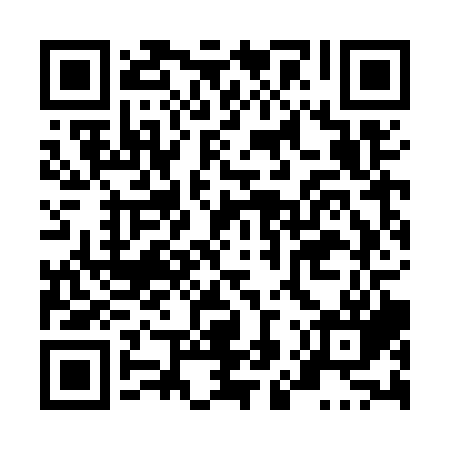 Prayer times for Caribou Landing, Manitoba, CanadaMon 1 Jul 2024 - Wed 31 Jul 2024High Latitude Method: Angle Based RulePrayer Calculation Method: Islamic Society of North AmericaAsar Calculation Method: HanafiPrayer times provided by https://www.salahtimes.comDateDayFajrSunriseDhuhrAsrMaghribIsha1Mon3:205:131:277:019:4011:332Tue3:205:141:277:019:3911:333Wed3:215:151:277:019:3911:334Thu3:215:161:277:019:3911:335Fri3:225:171:277:019:3811:336Sat3:225:171:287:019:3711:327Sun3:235:181:287:009:3711:328Mon3:235:191:287:009:3611:329Tue3:245:201:287:009:3511:3210Wed3:255:211:286:599:3511:3111Thu3:255:221:286:599:3411:3112Fri3:265:231:286:599:3311:3113Sat3:265:241:296:589:3211:3014Sun3:275:261:296:589:3111:3015Mon3:285:271:296:579:3011:2916Tue3:285:281:296:579:2911:2917Wed3:295:291:296:569:2811:2818Thu3:305:301:296:569:2711:2819Fri3:305:321:296:559:2611:2720Sat3:315:331:296:549:2511:2721Sun3:325:341:296:549:2311:2622Mon3:325:361:296:539:2211:2623Tue3:335:371:296:529:2111:2524Wed3:345:381:296:529:2011:2425Thu3:345:401:296:519:1811:2426Fri3:355:411:296:509:1711:2327Sat3:365:421:296:499:1511:2228Sun3:365:441:296:489:1411:2129Mon3:385:451:296:479:1211:1930Tue3:405:471:296:469:1111:1631Wed3:435:481:296:459:0911:14